Supplementary MaterialsContentsTrace metal clean techniques (page 2)Figure S1 (page 3)Figure S2 (page 4)Blank calculations and Fe uptake rates equations for SF- and GS-experiments, Figure S3 (page 5)Table S1 (page 7)Table S2 (page 8)Table S3 (page 9)Table S4 (page 10)Table S5 (page 11)References (page 12)Trace metal clean techniquesIncubation PC bottles were soaked for 1 week in alkaline detergent Decon 90 and rinsed five times with demineralized water followed by ultrapure MilliQ water rinse (3 times) into a trace metal clean laboratory (clean room, ISO5). They were then filled with 10% analytical grade HCl for one week followed by 5 rinses with Ultrapure MilliQ water and filled with 100 mL of 10% Suprapur (Merck) HCl for several weeks until use. Prior to sample collection for incubation experiments, the bottles were vigorously rinsed 3 times with surface seawater from the TMR. 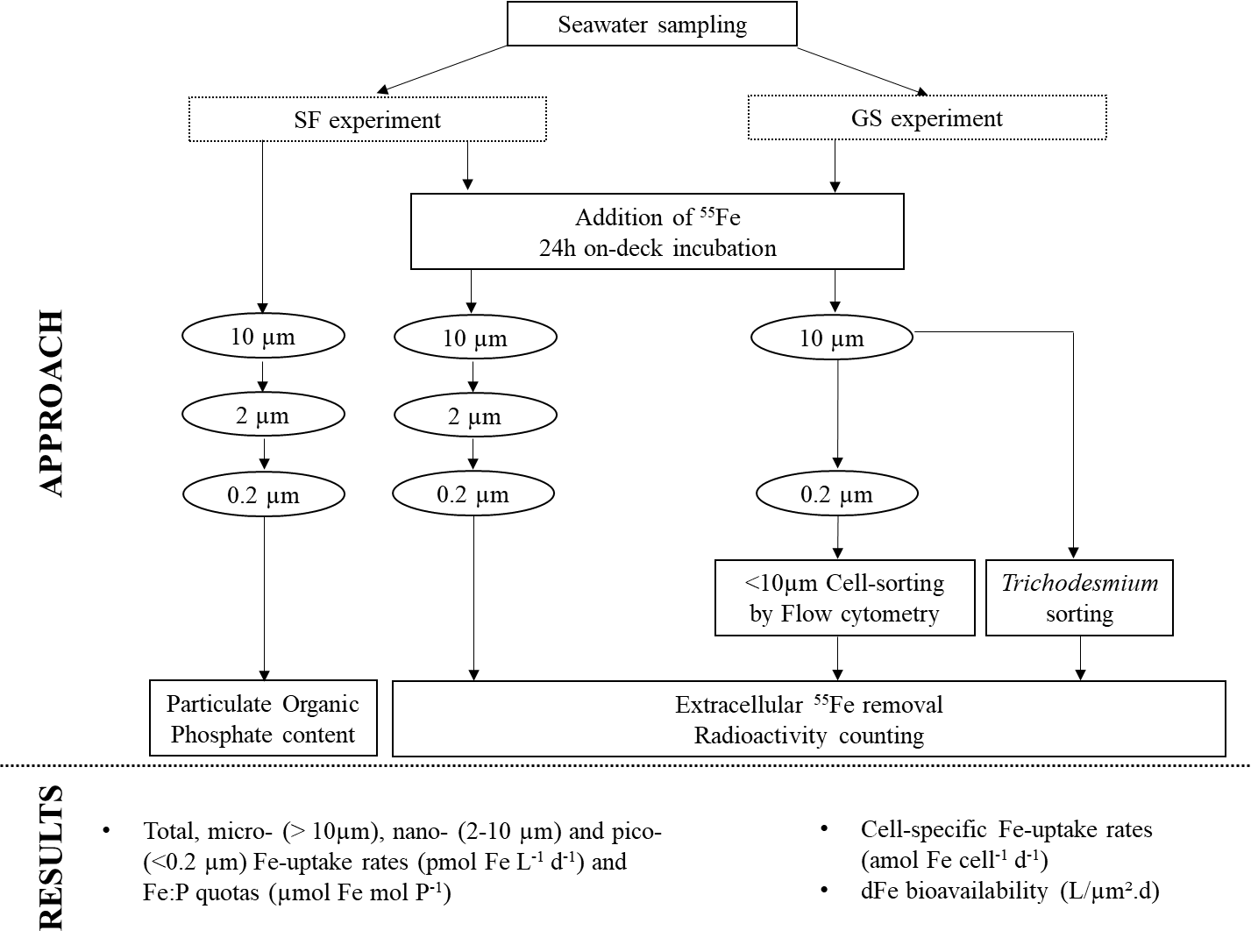 Figure S1. Schematic representation of size-fraction (SF) and group-specific (GS) experiments to determine Fe uptake rates by different members of the microbial community during the TONGA cruise. During the GS experiments, specific diazotrophic and non-diazotrophic groups of the microbial community were sorted. Blank calculations and Fe uptake rates equations for SF- and GS-experiments Size-Size-Fractionation (SF) Experiment:At each station, a control bottle was amended with formaldehyde (0.5% final concentration) to stop all biological activity and spiked 15 min later with the same amount of 55Fe and treated the same way as experimental bottles. The radioactivity for each control filter (ASF Blank) corresponds to the non-desorbing adsorption of 55Fe that is considered as background 55Fe uptake. The activity of the blank is subtracted from the activity on the SF-filter (ASF filter) to calculate intracellular 55Fe on the filter (in mol, Eq S1.a), which is injected in Eq S1.b to give the Fe uptake rates for each size fraction (ρpico, ρnano and ρmicro in mol Fe L-1 d-1):						(Eq S1.a)			(Eq S1.b)					(Eq S1.c)Group-Specific (GS) Experiment:For each sorted organism, we have plotted the number of disintegrations per minute (dpm) against the number of sorted cells. The y-intercept from the linear curve is considered as the abiotic blank (AGS Blank) (Table in Figure S3). The activity of the blank is subtracted from the activity of the filter containing the cells (Acells) to calculate the intracellular 55Fe uptake (in mol, Eq S2.a) which is injected in Eq S2.b to give group-specific Fe uptake rates (ρTricho, ρC.Watsonii, ρSyn,  ρProch, ρpicoeuk, ρHNA and ρLNA, in mol Fe cell-1 d-1): 					(Eq S2.a) 	(Eq S2.b)Fe uptake rates of HB (ρHB, in mol Fe cell-1 d-1) were calculated by using HNA and LNA specific uptake rates (ρHNA and ρLNA) and their abundances (see Table S1), as described in Eq 2.c: 	(Eq S2.c)The contribution of each sorted organisms to the bulk Fe uptake is calculated as described in Eq S3.a (e.g. for Trichodesmium): 	(Eq S3.a)The contribution of ‘others’ is calculated as described in Eq S3.b: 			(Eq S3.b)The apparent Fe uptake rate constant kin-app (in L cell-1 d-1) was calculated using the equation from (1) (e.g. for Trichodesmium): 				(Eq S4)Figure S3. Example of blank calculation for pico-eukaryotes: the y-intercept corresponds to the remaining 55Fe when no cells of pico eukaryotes uptake Fe. On the righten side, the blank for each sorted organism and the activity of the filter of the sorted organism at S10-H are reported.Table S1. Summary of environmental conditions in the study area at 5m depth: N2 fixation and primary production rates, nutrients concentrations and in situ abundances and C biomass of the major planktonic groups sorted by flow cytometry in this study. LQ: quantification limit  Table S2. Detailed data of the SF-Experiment: DPM (in triplicates) measured for each size fraction and blanks, 55Fe added, in situ dFe concentrations and Fe uptake rates calculated using Equations S1.Table S3. Detailed data of the GS-Experiment: DPM for each sorted organisms and blanks, 55Fe added, in situ dFe concentrations and cellulare Fe uptake rates calculated using Equations S2.Table S4. Bulk Fe uptake rates, POC-normalized Fe uptake rates and contribution of the picoplanktonic fraction (0.2–2 µm) to the bulk Fe uptake in this study compared to published studies of natural surface waters in other oceanic regions.Table S5. Estimation of Fe:C quotas for diazotrophs (Trichodesmium and C. Watsonii), non-diazotrophic cyanobacteria (Synechococcus and Prochlorococcus) and HB, calculated from the equation (3) in (8). Calculations are based on the cellular Fe uptake rates measured in this study and growth rates (µ in d-1) from the literature. For diazotrophs, we estimated the growth rates based on cellular N2 fixation rates and cellular N content measured for C. Watsonii and Trichodesmium in the WTSP (9). With respect to the Fe-limitation conditions (when dFe <0.6 nM, phytoplankton is considered Fe-limited) suggested by (10), we considered stations S10-H, S10-B, S11 and S12 for the calculations of Fe:C quotas but we excluded S10-A (dFe concentration >0.6 nM)References1. 	Lis H, Shaked Y, Kranzler C, Keren N, Morel FMM. Iron bioavailability to phytoplankton: an empirical approach. ISME J. 2015 Apr 28;9(4):1003–13. 2. 	Ellwood MJ, Strzepek RF, Strutton PG, Trull TW, Fourquez M, Boyd PW. Distinct iron cycling in a Southern Ocean eddy. Nat Commun. 2020;11(1):1–8. 3. 	Fourquez M, Bressac M, Deppeler SL, Ellwood M, Obernosterer I, Trull TW, et al. Microbial Competition in the Subpolar Southern Ocean: An Fe–C Co-limitation Experiment. Front Mar Sci. 2020;6(January). 4. 	Fourquez M, Obernosterer I, Davies DM, Trull TW, Blain S. Microbial iron uptake in the naturally fertilized waters in the vicinity of the Kerguelen Islands: Phytoplankton-bacteria interactions. Biogeosciences. 2015;12(6):1893–906. 5. 	Strzepek RF, Maldonado MT, Higgins JL, Hall J, Safi K, Wilhelm SW, et al. Spinning the “ferrous wheel”: The importance of the microbial community in an iron budget during the FeCycle experiment. Global Biogeochem Cycles. 2005;19(4). 6. 	Mioni C, Pakulski J, Poorvin L, Baldwin A, Twiss M, Jeffrey W, et al. Variability in the in situ bioavailability of Fe to bacterioplankton communities in the eastern subtropical Pacific Ocean. Aquat Microb Ecol. 2007 Mar 13;46:239–51. 7. 	King AL, Sañudo-Wilhelmy SA, Boyd PW, Twining BS, Wilhelm SW, Breene C, et al. A comparison of biogenic iron quotas during a diatom spring bloom using multiple approaches. Biogeosciences. 2012 Feb 3;9(2):667–87. 8. 	Hudson RJM, Morel FMM. Distinguishing between extra- and intracellular marine phytoplankton. 1989;34(6). 9. 	Bonnet S, Caffin M, Berthelot H, Grosso O, Benavides M, Helias-Nunige S, et al. In-depth characterization of diazotroph activity across the western tropical South Pacific hotspot of N2 fixation (OUTPACE cruise). Biogeosciences. 2018 Jul 12;15(13):4215–32. 10. 	Shaked Y, Twining BS, Tagliabue A, Maldonado MT. Probing the Bioavailability of Dissolved Iron to Marine Eukaryotic Phytoplankton Using In Situ Single Cell Iron Quotas. Global Biogeochem Cycles. 2021 Aug 25;35(8):1–19. 11. 	Worden A, Binder B. Application of dilution experiments for measuring growth and mortality rates among Prochlorococcus and Synechococcus populations in oligotrophic environments. Aquat Microb Ecol. 2003;30:159–74. 12. 	Van Wambeke F, Gimenez A, Duhamel S, Dupouy C, Lefevre D, Pujo-Pay M, et al. Dynamics and controls of heterotrophic prokaryotic production in the western tropical South Pacific Ocean: Links with diazotrophic and photosynthetic activity. Biogeosciences. 2018;15(9):2669–89. a) 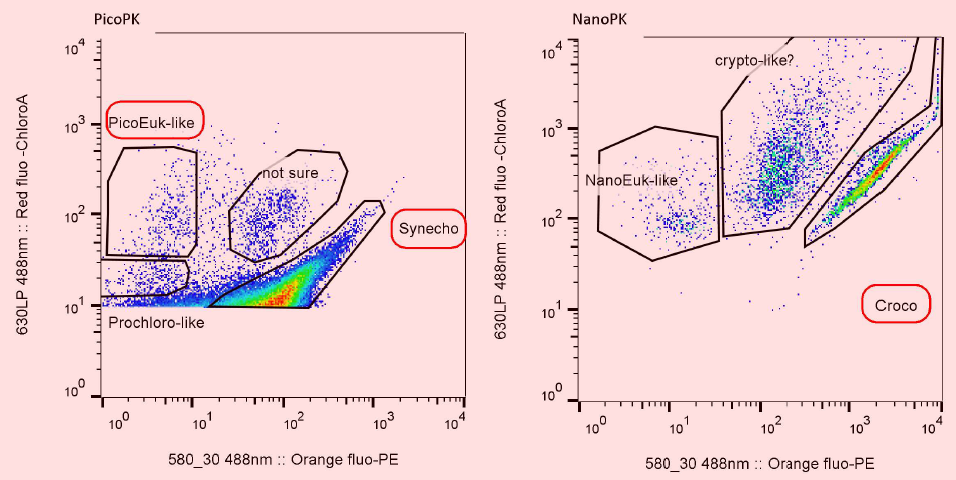 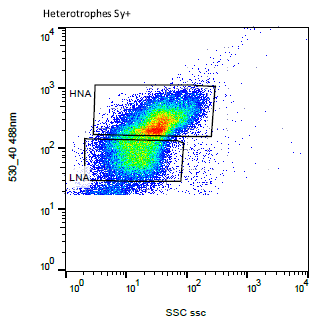 b)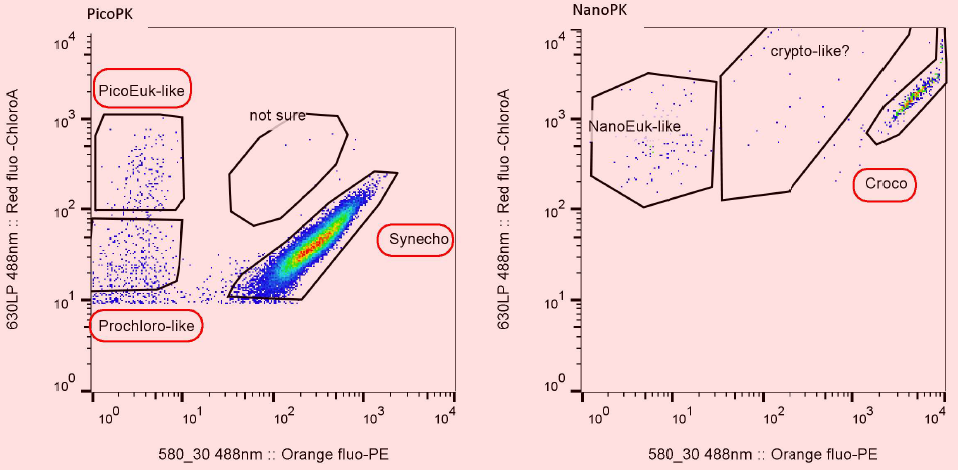 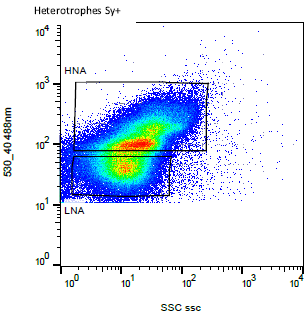 c)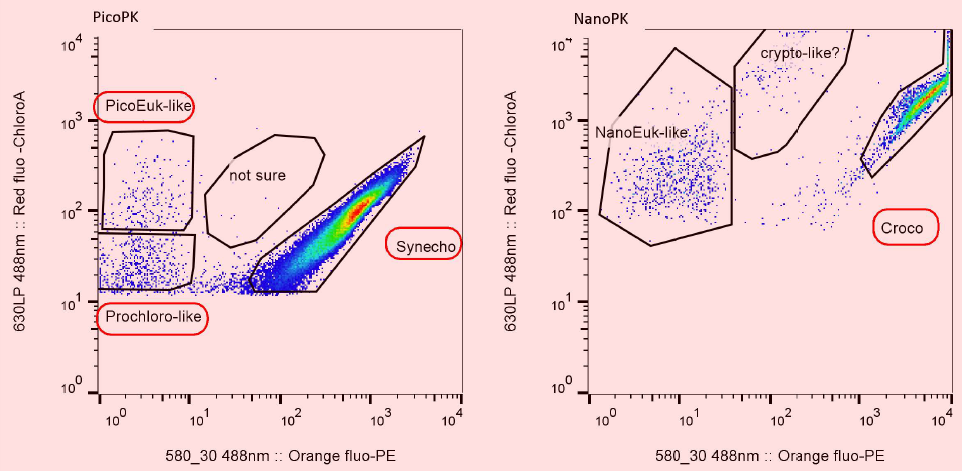 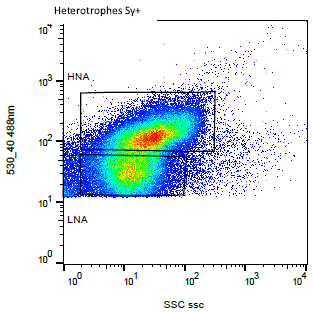 Figure S2. Example of cytograms obtained during cell sorting by flow cytometry, showing clusters of C. watsonii, Synechococcus, Prochlorococcus, pico-eukaryotes and heterotrophic bacteria (HB) with high (HNA) and low (LNA) nucleic acid content at a) S10-B, b) S10-A and c) S10-H.Figure S2. Example of cytograms obtained during cell sorting by flow cytometry, showing clusters of C. watsonii, Synechococcus, Prochlorococcus, pico-eukaryotes and heterotrophic bacteria (HB) with high (HNA) and low (LNA) nucleic acid content at a) S10-B, b) S10-A and c) S10-H.S10 - BS10 - BS10 - BS10 - AS10 - HS10 - HS10 - HS11S11S11S12S12S12N2 fixation rates
(nmol N L-1 d-1)64.8±15.5-41.5±9.817.4±9.815.0±9.4Primary Production
(µmol C L-1 d-1)2.49±0.73-0.55±0.0041.18±0.430.68±0.07NO2 (µM)< LQ=0.01< LQ=0.01< LQ=0.01< LQ=0.01< LQ=0.01< LQ=0.01< LQ=0.01< LQ=0.01< LQ=0.01< LQ=0.01< LQ=0.01< LQ=0.01< LQ=0.01NO3 (µM)< LQ=0.05< LQ=0.05< LQ=0.05< LQ=0.05< LQ=0.05< LQ=0.05< LQ=0.05< LQ=0.05< LQ=0.05< LQ=0.05< LQ=0.05< LQ=0.05< LQ=0.05PO4 (µM)0.060.060.060.050.060.060.06< LQ=0.02< LQ=0.02< LQ=0.02< LQ=0.02< LQ=0.02< LQ=0.02Si(OH)4 (µM)1.151.151.151.05------0.80.80.8DOC (µM)77777776707070808080727272Trichodesmium (filament L-1)2637263726372687185118511851--Trichodesmium (nifH gene copies L-1)(µmol C L-1)32 x 1066.632 x 1066.632 x 1066.6-8.8 x 1066.78.8 x 1066.78.8 x 1066.74.0 x 1064.64.0 x 1064.64.0 x 1064.6---C. Watsonii (nifH gene copies L-1)(µmol C L-1)2.7 x 1050.22.7 x 1050.22.7 x 1050.27.5 x 105*0.554.0 x 1062.94.0 x 1062.94.0 x 1062.96.6 x 1040.056.6 x 1040.056.6 x 1040.054.8 x 104*0.044.8 x 104*0.044.8 x 104*0.04Synechococcus (cell mL-1)(µmol C L-1)9 9460.219 9460.219 9460.214 4170.098 1810.178 1810.178 1810.173 1650.073 1650.073 1650.072 5020.052 5020.052 5020.05Prochlorococcus 
(cell mL-1)(µmol C L-1)44 3780.1344 3780.1344 3780.1317 5240.0552 1000.1652 1000.1652 1000.1626 6990.0826 6990.0826 6990.086 6100.026 6100.026 6100.02Pico eukaryotes 
(cell mL-1)(µmol C L-1)3460.08 3460.08 3460.08 4980.112490.052490.052490.052820.062820.062820.064220.094220.094220.09HNA  (cell mL-1) (µmol C L-1)558 8210.58558 8210.58558 8210.58375 7730.53332 3060.34332 3060.34332 3060.34417 9540.43417 9540.43417 9540.43522 0560.54522 0560.54522 0560.54LNA  (cell mL-1)(µmol C L-1)375 6420.39375 6420.39375 6420.39513 0810.92281 5600.31281 5600.31281 5600.31290 0910.30290 0910.30290 0910.30466 0710.48466 0710.48466 0710.48*Abundance measured by flow cytometry (in cell L-1)*Abundance measured by flow cytometry (in cell L-1)*Abundance measured by flow cytometry (in cell L-1)*Abundance measured by flow cytometry (in cell L-1)*Abundance measured by flow cytometry (in cell L-1)*Abundance measured by flow cytometry (in cell L-1)*Abundance measured by flow cytometry (in cell L-1)*Abundance measured by flow cytometry (in cell L-1)*Abundance measured by flow cytometry (in cell L-1)*Abundance measured by flow cytometry (in cell L-1)*Abundance measured by flow cytometry (in cell L-1)*Abundance measured by flow cytometry (in cell L-1)*Abundance measured by flow cytometry (in cell L-1)*Abundance measured by flow cytometry (in cell L-1)StationsFilter porosityµmDPMspecific activity 
dpm/mol55Fe added
nMdFe in situ
nMFe uptake rate
nmol Fe/L.dS10-B10105061.38E+160.200.494.62E-03S10-B219971.38E+160.200.497.28E-04S10-B0.234101.38E+160.200.491.44E-03S10-B1030221.38E+160.200.491.03E-03S10-B252781.38E+160.200.492.30E-03S10-B0.2215471.38E+160.200.491.01E-02S10-B10131631.38E+160.200.495.89E-03S10-B295091.38E+160.200.494.32E-03S10-B0.2427351.38E+160.200.492.03E-02Blank S10-B10859Blank S10-B2476Blank S10-B0.2398S10-A1044211.38E+160.201.565.13E-03S10-A255111.38E+160.201.566.69E-03S10-A0.2148041.38E+160.201.561.84E-02S10-A1037591.38E+160.201.564.29E-03S10-A253551.38E+160.201.566.49E-03S10-A0.256821.38E+160.201.566.86E-03S10-A1015511.38E+160.201.561.49E-03S10-A218871.38E+160.201.562.09E-03S10-A0.248971.38E+160.201.565.87E-03Blank S10-A10377Blank S10-A2236Blank S10-A0.2271S10-H1098251.38E+160.180.353.91E-03S10-H261211.38E+160.180.352.42E-03S10-H0.2155041.38E+160.180.356.23E-03S10-H10-1.38E+160.180.35-S10-H2-1.38E+160.180.35-S10-H0.2-1.38E+160.180.35-S10-H1087681.38E+160.180.353.49E-03S10-H2106681.38E+160.180.354.26E-03S10-H0.2237511.38E+160.180.359.56E-03Blank S10-H10147Blank S10-H2129Blank S10-H0.2109S111059591.38E+160.160.412.25E-03S1129741.38E+160.160.411.82E-04S110.225331.38E+160.160.411.06E-03S111042871.38E+160.160.411.39E-03S11230171.38E+160.160.411.30E-03S110.2114811.38E+160.160.415.64E-03S111080841.38E+160.160.413.33E-03S11228671.38E+160.160.411.23E-03S110.263371.38E+160.160.413.01E-03Blank S11101576Blank S112474Blank S110.2470S1210103471.38E+160.160.243.39E-03S12257991.38E+160.160.241.91E-03S120.2109921.38E+160.160.243.75E-03S121019071.38E+160.160.244.32E-04S12222891.38E+160.160.246.83E-04S120.2121521.38E+160.160.244.16E-03S1210119921.38E+160.160.243.96E-03S12221571.38E+160.160.246.37E-04S120.217931.38E+160.160.245.33E-04Blank S1210672Blank S122337Blank S120.2271StationsSorted organismsDPMspecific activity 
dpm/mol55Fe added
nMdFe in situ
nMFe uptake rate
amol Fe/cell.dS10-BTrichodesmium75711.38E+160.200.4932.510C. Watsonii18761.38E+160.200.490.464Synechoccocus4881.38E+160.200.490.015Prochloroccocus-1.38E+160.200.49-Pico eukaryote3341.38E+160.200.490.271HNA1901.38E+160.200.490.005LNA1841.38E+160.200.490.002S10-ATrichodesmium13191.38E+160.201.565.974C. Watsonii7151.38E+160.201.560.361Synechoccocus9111.38E+160.201.560.005Prochloroccocus1921.38E+160.201.560.376Pico eukaryote1291.38E+160.201.560.557HNA1331.38E+160.201.560.001LNA1161.38E+160.201.560.001S10-HTrichodesmium34601.38E+160.180.3513.487C. Watsonii34911.38E+160.180.351.213Synechoccocus9521.38E+160.180.350.027Prochloroccocus1441.38E+160.180.350.036Pico eukaryote1081.38E+160.180.350.271HNA4671.38E+160.180.350.005LNA1291.38E+160.180.350.001S11Trichodesmium46361.38E+160.160.414.020S12Trichodesmium246571.38E+160.160.2415.025ReferenceOceanic regiondFe Bulk Fe uptakeBulk Fe uptakePOC-normalized Fe uptake0.2 - 2 µm fraction0.2 - 2 µm fractionReferenceOceanic region(nM)(pmol Fe 
L-1 d-1)(pmol Fe 
L-1 d-1)(µmol Fe 
mol C-1 d-1)(pmol Fe 
L-1 d-1)(% of total)This studyWTSP0.24-1.566.5–196.5–191.2–3.52.8–10.643–63Ellwood et al. 2020 (2)SO (Subantarctic zone)0.02–0.0611–2711–276.7–17.320–45Fourquez et al. 2020 (3)SO (Subantarctic zone)0.0890–19390–19348-10220–46**60–73**Fourquez et al. 2015 (4)SO (Kerguelen Plateau)0.06–0.3819–4019–402.5–5.32Strzepek et al. 2005 (5)SO (SE of New Zealand)0.0526–10126–1011.4–4.3**Mioni et al. 2007 (6)ESP0.08-0.3*10–56710–5678–403*King et al. 2012 (7)South West Pacific (NE of New Zealand)0.03-0.605.1–14.217–60*rates for 0.2-1 µm fraction, **rates for 0.2-0.8 µm fraction*rates for 0.2-1 µm fraction, **rates for 0.2-0.8 µm fraction*rates for 0.2-1 µm fraction, **rates for 0.2-0.8 µm fraction*rates for 0.2-1 µm fraction, **rates for 0.2-0.8 µm fractionµQuotas Fe:C
(µmol Fe mol C-1)Quotas Fe:C
(µmol Fe mol C-1)Quotas Fe:C
(µmol Fe mol C-1)Quotas Fe:C
(µmol Fe mol C-1)References(d-1)S10-BS10-HS11S12TrichodesmiumBonnet et al., 2018 (9)0.01159662073C. WatsoniiBonnet et al., 2018(9)0.051334SynechococcusWorden and Binder (11)0.371.93.5ProchlorococcusWorden and Binder (11)0.36n/a37.8HBVan Wambeke et al., 2018 (12)1.921.83.0